KATA PENGANTARPuji syukur penulis panjatkan kehadiran Allah SWT yang telah melimpahkan rahmat dan karunia-Nya sehingga penulis dapat menyelesaikan Karya Tulis Ilmiah ini dengan judul “Penerapan Edukasi Personal Hygiene Gigi Dan Mulut Dengan Metode Demonstrasi Dan Media Visual Aids Untuk Meningkatkan Pengetahuan Pada Anak Usia Sekolah di Wilayah Kerja Puskesmas Kebun Kopi Kota Jambi Tahun 2023”.Dalam penulisan Karya Tulis Ilmiah ini penulis mendapat banyak bantuan, bimbingan dan arahan dari berbagai pihak. Untuk itu penulis menyampaikan ucapan terima kasih yang sebesar-besarnya kepada :Bapak Letnan Kolonel Ckm Dr. Faisal Rosady Sp.An selaku Dandenkesyah 02.04.02.Bapak Letnan Kolonel Ckm dr. Hayat Amin Sp.J slak Karumkit Rs. Dr. Bratanata Jambi.Bapak Kapten Ckm Ns. Betrianto, S.Kep M. Kes, Selaku Ketua Sekolah Tinggi Ilmu Kesehatan Garuda Putih Jambi.Bapak Ns. Erwinsyah, M. Kep, Sp. KMB, selaku Ketua Program Studi DIII Keperawatan Sekolah Tinggi Ilmu Kesehatan Garuda Putih Jambi.Ibu dr Imat Rahmatila, selaku Kepala Puskesmas Kebun Kopi Kota Jambi, yang telah memberikan izin dan arahan dalam melaksanakan penelitian di Puskesmas Kebun Kopi Kota Jambi.Ibu Fajar Fitriani, S.Pd.I, selaku Kepala SD Negeri 178 Kota Jambi, yang telah memberikan izin untuk melaksanakan penelitian di SD Negeri 178 Kota Jambi.Ibu Ns. Asmeriyani, M.Kep, selaku Pembimbing I yang telah meluangkan waktu dan memberikan bimbingan, dorongan dan semangat sehingga penulis Karya Tulis Ilmiah ini dapat diselesaikan.Ibu Erna Elfrida Simanjuntak., S.KM M,Kes, selaku Penguji Utama yang telah memberikan arahan dan masukan dalam menyelesaikan Proposal ini.Ibu Ns. Rina Oktaria, M.Kep, selaku Pembimbing II yang telah memberi saran dan sumbangan pemikiran sehingga Karya Tulis Ilmiah ini dapat tersusun dengan baik.Seluruh Dosen, beserta Staf Sekolah Tinggi Ilmu Kesehatan Garuda Putih Jambi DIII Keperawatan yang telah memberikan ilmunya selama penulis berada di bangku kuliah.Teruntuk yang teristimewa orang tuaku tercinta (Ayahanda Ardi) dan yang tersayang (Ibunda Rido) yang merupakan alasan utama untuk berjuang dalam pendidikan ini serta telah memberikan motivasi yang tiada henti kepada penulis baik secara moril dan materil.Untuk Abang satu-satunya (Rahmad Nanda Prayoga) yang telah memberikan semangat tiada henti kepada penulis selama penulisan Karya Tulis Ilmiah ini berlangsung.Keluarga besar penulis yang sangat penulis cintai, terima kasih atas do’a dorongan semangat, pengorbanan dan kepercayaan yang telah diberikan selama ini.Keluarga pandu (Nediara Salpa Kenanga Amd.Kep, Ade Safitri Amd.Kep Mario Khamarenza, Arif Rahmat Saputra, Chesa Erisma, Yuli Darmawati, Mita Winarsih, Nurul Safana, Nurul Zulfatil Jannah dan Aesa Tetra Aprilia) yang telah mengajarkanku arti keluarga dan kasih sayang walau tak memiliki ikatan darah.Untuk sahabatku yang telah menemaniku baik suka maupun duka (Nora Desvita, Shinta Zalfina, Nurmalita, Eta Cici Septia, dan Dini Natasha) yang telah mensupport dan memberi dukungan dan semangat untuk penulis.Rekan-rakan seperjuangan Mahasiswa/Mahasiswi Stikes Garuda Putih Jambi Angkatan XXI (AMA21ING).Penulis menyadari bahwa Karya Tulis Ilmiah ini masih banyak terdapat kekurangan. Oleh karena itu, saran dan kritik yang membangun sangat penulis harapkan. Semoga Karya Tulis Ilmiah ini dapat bermanfaat dalam mengembangkan penelitian – penelitian keperawatan.Jambi,         Juni 2023Peneliti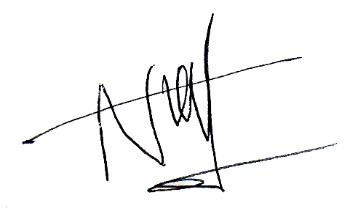 Nurul Veniofionita